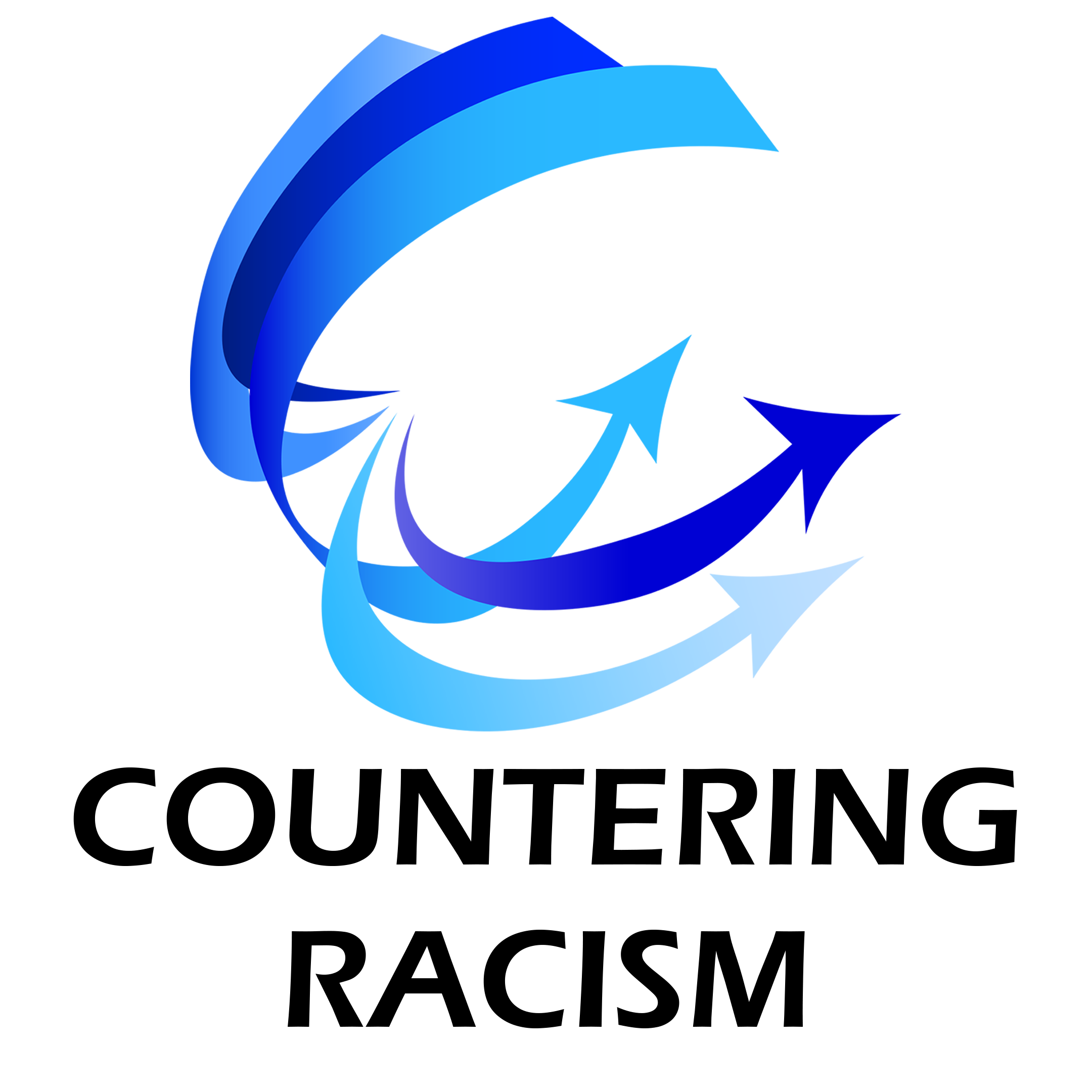 Connecting with Other IndividualsConnecting with Other IndividualsConnecting with Other IndividualsFocus of My ActionsStatus & Actions I Can TakeNotes (support, timing, what can stop me, etc.)I am Focused on My Current Network & How to Engage 2-3 People in Countering RacismI Can Contact People Already Engaged in Countering Racism We are Clear on Our Purpose/Desired Outcomes/SupportWe Focus on Our StrengthsWe Have Regular Meetings (online, in person…) with Flexible AgendasWe Take Advantage of Educational/Developmental Experiences TogetherWe Stay on Track, Persevere, Be AccountableOtherConnecting with Groups/OrganizationsConnecting with Groups/OrganizationsConnecting with Groups/OrganizationsFocus of My ActionsStatus & Actions I Can TakeNotes (support, timing, what can stop me, etc.)I Explore the Range of Possibilities (groups, organizations, starting something new, specific initiatives, etc.)I am Clear on the Capabilities and Qualities that I Bring to a Group or OrganizationI’ve Created my “Snapshot” of Myself to Make it Easy for Others to Get to Know Who I am QuicklyI am Ready to Deal with the Natural Ambivalence I May EncounterI am Using the Other Parts of the Site to PrepareOther